RELAÇÃO DE MATERIAIS – 1º ANO / 2022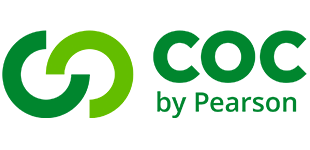 Colégio Pequeno Príncipe – Sistema                 de EnsinoObservações:INÍCIO DAS AULAS:31 DE JANEIRO DE 2022 O material deverá ser entregue de 17 a 27 de janeiro, nos seguintes horários:Horário: das 8h às 17h          Lembramos que os papéis são calculados para o uso durante todo o ano e são usados em conjunto na classe. (Não há devolução dos mesmos, caso haja desistência).O material deverá ser entregue em uma caixa de papelão e será conferido no momento da entrega.TODO MATERIAL DEVE SER ETIQUETADO COM O NOME DA CRIANÇA, INCLUSIVE LÁPIS, CANETINHA, ETC.Os materiais de uso pessoal deverão ficar diariamente na mochila do (a) aluno(a), não sendo necessário entregá-los neste dia.Qtde.Materiais de uso pessoal do aluno(não devem ser enviados)1Caixa de giz de cera curtom 12 cores1Caixa de canetas hidrocor grossa 12 cores1Caixa de lápis de cor 24 cores1Estojo com zíper três repartições5Lápis pretos nº2 (com nome)2Borrachas brancas grandes1Apontador com depósito1Caderno brochura grande amarelo (96fls)1Caderno brochura grande azul (96fls)1Caderno brochura grande vermelho para o Inglês (pode ser do ano anterior) (96fls)1Caderno de desenho grande (80fls)1Agenda Escolar 1Tesoura escolar sem ponta com nome1Régua de 30cm1Caneta marca texto (amarela)1Caixa plástica transparente com tampa branca (24cm x 34cm x 11cm de altura)1Caixa de guache de dedo 12 cores3 Caixas de massinha de modelar com 12 cores1Pote de Margarina (guardar massinha)2Tubos de cola 90g – rótulo vermelho2Tubos cola bastão 40g1Pote tinta acrílica branca1Pote tinta PVA1 Peça de Jogo Americano (para mexer com massinha)1Tinta aquarela em pastilha2Tubos de cola gliter1 Contador de plástico1Caneta Retroprojetor preta (não colocar no estojo)1Pincel artístico nº 061Camiseta usada tamanho adulto com nome2Pastas finas com elástico (1 verde e 1 vermelha)2Pastas finas transparentes com elástico1Minibrinquedo (coleção de animais, robôs etc.)3Revistas (cantinho de leitura) – cuidado com revistas impróprias1Jogo pedagógico de alfabetização ou matemática para a faixa etária até seis anosOBS:Todo material de uso pessoal do aluno deve ser etiquetado com o nome da criança.Qtde.Papéis para entregar na secretaria500Folhas de sulfite branco chamex A41Folha de papel crepom1Bloco de creative paper neon1Folha de papel Kraft1Folha de celofane transparente1Folha de papel laminado dourado1Folha de EVA autocolante2Folhas de EVA 1 lilás e 1 azul2Folhas de EVA com gliter (1 verde e 1 vermelho)1Folha de color set (colorido)QtdeMateriais para entregar na secretaria1Caixa de alfinete com cabeça1Pacote de palito de sorvete c/100 unidades1Rolo de fita crepe1Rolo de fita PVC 50x50 transparente1Pacote de saco plástico transparente 18x25cm com 50 unidade  12Botões coloridos (grande e sem pé)2mTNT azul1mTecido estampado tipo chita1mFeltro1Painel de Pintura 40 x 50cm1Pacote de bexiga colorida nº 71Bola massageadora cravo 6cm1 BambolêQtde.Aula de Música (não deve ser enviado)1Caderno com pauta para música1Flauta doce1Pasta Catálogo com 20 plásticos1Pasta Plástica com alçaObs:Este material deverá ser entregue na 1ª aula de Música.OBS:O material de música permanecerá na lista, porém será utilizado quando os protocolos de prevenção à Covid-19 permitirem.Livros – (Não deverão ser entregues com os demais materiais.)Obs.:Não aceitaremos cópias (xerox) de livros. Lei Federal (Direitos Autorais) nº 9610 de 19/02/1998.1° SemestreTítulo: O monstro das coresAutora: Rosana de Mont’AlverneEditora: Alegria2ºSemestreTítulo: Adivinhe se puderAutora: Eva FurnariEditora: Moderna2Livros Infantis da Coleção Gato e o Rato – Autores Mary e Eliardo França (Títulos em Anexo)1Gibi (cantinho da leitura) – Adequado a faixa etáriaPara o ano todoO título do livro do Projeto Colecionando Leituras será enviado através dos alunos na primeira semana de aula.